       Fifth Sunday after the Epiphany and Scouting Sunday.        Sunday, February 9, 2020Welcome! Please sign the red attendance pad as it passes down your pew. If you are a first-time visitor, please complete a yellow card and drop in the offering plate. For prayer requests, simply complete a blue card and place it in the offering plate for                                                                              inclusion in today’s Pastoral Prayer.       Order of WorshipWelcome & Announcements                                                                Celene Terry*Posting of the Colors/Pledge of Allegiance			           Troop 333*Passing of the Peace                 ”God’s Wonderful People”                   Celene TerryThe Chiming of the Hour and Procession of the Acolyte*Call to Worship                               “All Hail King Jesus”                          TFWS 2069*Scripture Reading                                   Isaiah 58:1-9                             Celene Terry*Hymn                                                     “Soon and Very Soon”                            UMH 706*Offertory Prayer		                                                          Celene Terry Offertory                                 “Loving God, Loving Each Other”               Jubilation 5            *Doxology			                                                                 UMH 95Pastoral Prayer                                                              	                          Rev. Dan GurleyPastor’s Pals                                                                                                                Rev. Gurley*Apostles’ Creed                                                                                                       Celene Terry*Gloria Patri*Hymn                                            ”Spirit of the Living God”                              UMH 393Anthem                                                          ”Prayer Medley”                             Jubilation 5*Scripture Reading & Prayer            Matthew 7:3-5                              Rev. GurleyMessage  							         Rev. GurleyPrayer of Confession/Communion/The Lord’s Prayer                              Rev. Gurley*Hymn of Invitation                “Precious Lord, Take My Hand“                  UMH 474*Benediction	                                                                                      Rev. Gurley*Postlude  *Stand if able: UMH=United Methodist Hymnal, TFWS=The Faith We Sing.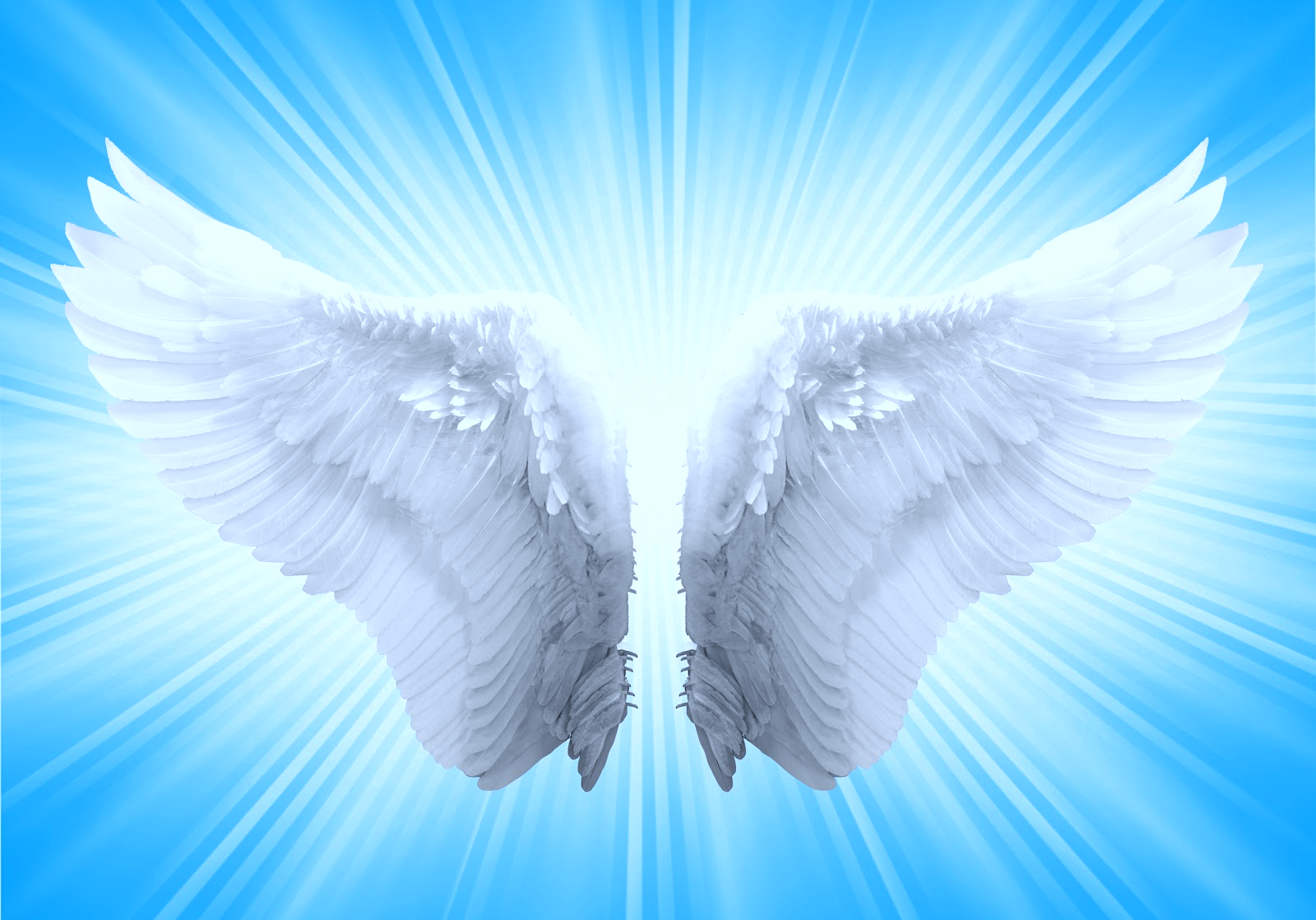 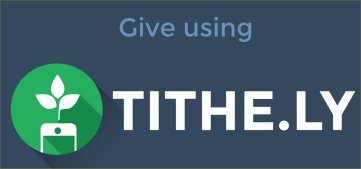 Church Staff:             			Senior Pastor:	Rev. Dan Gurley					dan@fumcmabank.com                     Foundry House Ministries:   Rev. Allison Partridge			       Custodian:	Kim Grimes	    Director of Communications:	Kelly Sasenbery					kelly@fumcmabank.com                  Director of Music Ministries:	Aaron Strum					aaron@fumcmabank.comFinancial Administrator:	Rhonda Jones					rhonda@fumcmabank.com		      Nursery Attendants:	Yolanda & Carolyn Jimenez                 Office Administrator & Pianist:	Lance Douglas Gutierrez					lance@fumcmabank.com         Organist:   Janice Sutton            Director of Children’s Ministries:   Linda Jackson                   Director of Youth Ministries:  Olivia Pannell                                                                              olivia@fumcmabank.comChurch Hours: Monday - Thursday: 9:00 a.m. – 3:00 p.m.Friday & Saturday: Closed   Helping Hands Desk:Tuesday – Thursday9:00 - 11:00 a.m. – 1:00 - 3:00 p.m.                Sunday Schedule: Sunday School at 9:00 a.m. for all ages.Worship at 10:00 a.m.                                                       *Holy Communion is shared on the 1st Sunday of each month unless noted otherwise. On the third Sunday, communion is available in the                                                               Wesley Chapel immediately after service.Ⓒ2020 FUMC Mabank, All rights reserved. CCLI #183424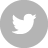 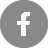 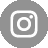 Sunday, February 9, 2020Fifth Sunday after the Epiphany and Scouting Sunday.10:00 a.m. Worship Service with Communion.Rev. Dan Gurley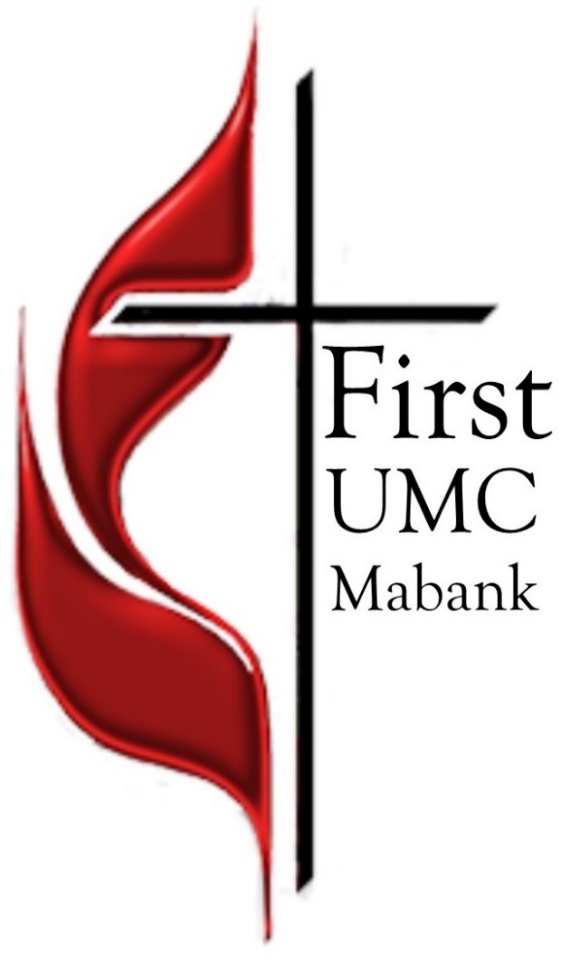 First United Methodist Church501 South Third StreetMabank, TX  75147Phone: 903-887-3691 Fax: 903-887-0670www.fumcmabank.com